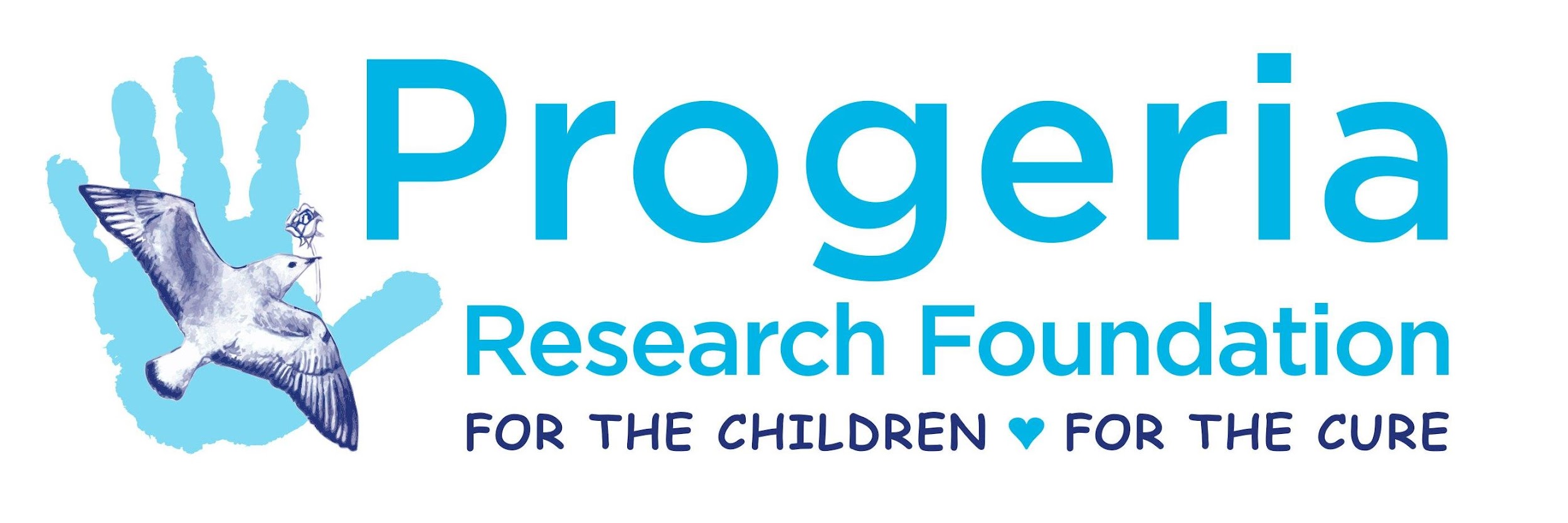 Fondation pour la recherche sur la progériaRegistre international de progériaLe registre international de la PRF a été créé pour fournir des services et des informations aux familles d'enfants et d'adultes atteints de progéria et à leurs médecins traitants. Après avoir reçu ce formulaire, nous vous contacterons pour vous informer des possibilités de participation aux programmes et services que nous proposons aux personnes atteintes de progéria. De plus, les informations du registre garantissent une distribution rapide de toute nouvelle information susceptible d'être utile aux patients et/ou à leurs familles. Nous vous remercions de votre coopération et nous vous encourageons à vous inscrire et à contribuer à enrichir le registre de données concernant les personnes touchées par la progéria.La PRF considère la confidentialité comme une priorité absolue. Les informations d'identification personnelle que vous soumettez dans ces formulaires ne seront en aucun cas diffusées sans le consentement explicite du participant ou de son parent ou tuteur.Vous pouvez envoyer les formulaires remplis par email à info@progeriaresearch.org ou les renvoyer directement au siège social du registre:The Progeria Research Foundation, Inc.PO Box 3453Peabody, MA01961-3453USAFedEx ou autre adresse de livraison: 200 Lake Street, Suite 102, Peabody, MA  01960Site web: www.progeriaresearch.orgTéléphone: (978) 535-2594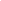 Télécopieur: (978) 535-5849Registre international de la progéria de la PRFInscription des personnes atteintes de progériaQui inscrit cette personne atteinte de progéria?Nom:________________________________________________________Titre:________________________________________________________Spécialité (pour les  physiciens):______________________________________Lien avec la personne atteinte de progéria:______________________________Adresse:______________________________________________________Téléphone:____________________________________________________Email: _______________________________________________________Langue principale parlée:_____________ Autre langue parlée: _______________Dans certains cas, nous souhaiterions obtenir l'avis d'un expert médical extérieur.  Veuillez indiquer ci-dessous si les informations fournies ici peuvent être résumées et communiquées à d'autres professionnels de la santé si l'identité du patient reste confidentielle (aucun nom, adresse ou autre identifiant n'est donné).    Oui____				Non____Souhaitez-vous que PRF vous contacte directement pour vous communiquer des informations sur les essais de traitement clinique en cours ou à venir et sur d'autres programmes susceptibles de vous intéresser?Oui____				Non____Si la personne qui s'inscrit n'est pas la personne atteinte de progéria ou son parent ou tuteur légal :Les parents ou tuteurs légaux de la personne atteinte de progéria souhaitent-ils que la PRF les contacte directement pour leur communiquer des informations sur les essais de traitement clinique en cours ou à venir et sur d'autres programmes susceptibles de les intéresser?Oui ____				Non____Coordonnées de la personne atteinte de progériaDate du jour:  __________________________________________________Nom:  _______________________________________________________Genre:_______________________________________________________Date de naissance: _______________________________________________Adresse: ______________________________________________________Email:_____________________________________________________Téléphone: ____________________________________________________Langue principale parlée:_____________ Autre langue parlée: _______________Coordonnées des médias sociaux pour la personne atteinte de progéria et ses parentsVeuillez fournir vos informations sur les médias sociaux pour chacune des plateformes énumérées ci-dessous, le cas échéant.Facebook:_______________________________________________WhatsApp:______________________________________________WeChat:________________________________________________Instagram:______________________________________________ Informations de base pour la personne atteinte de progériaÂge auquel le diagnostic a été posé: _____________________________Diagnostic établi par qui? 	 Nom: ___________________________________________Adresse: __________________________________________Email: ___________________________________________Téléphone: ________________________________________Médecin personnel ou médecin de famille:Nom: ___________________________________________Adresse: __________________________________________Email:____________________________________________ Téléphone:____________________________________________ Sur quelles caractéristiques cliniques le diagnostic s'est-il fondé?  ____________Les tests génétiques ont-ils été effectués ? ____________ Si oui, où? __________   Résultats de test:___________________________________________Veuillez indiquer les informations suivantes sur la personne atteinte de progéria:  Poids: ________Taille:  ________Problèmes médicaux: ______________________________________________________________________________________________Signes et symptômesLes signes suivants sont fréquents dans le cas de la progéria. Pour chaque élément ci-dessous, veuillez décrire si la maladie est présente, quand elle a commencé, comment elle a été ou est traitée, comment elle a évolué et décrivez la situation actuelle (aujourd'hui).Faible prise de poids _____________________________________________Perte de cheveux ________________________________________________Changements cutanés ____________________________________________Retard dans l'éruption des dents _____________________________________Problèmes cardiovasculaires tels que douleurs thoraciques, crises cardiaques _______Maux de tête ___________________________________________________Accidents vasculaires cérébraux ______________________________________Problèmes de hanche ou autres problèmes articulaires _______________________Fractures osseuses _______________________________________________Autres douleurs ou problèmes _______________________________________Quels sont les tests spécifiques effectués?________________________________________________________________________________________________________________________________________________________Information sur la famille:Nom de la mère:_________________________Date de naissance:________________________Nom du père:___________________________Date de naissance:_______________________Frères et sœurs de la personne atteinte de progéria:Nom	Genre		Date de naissance	Problèmes médicaux1._______________	____		_________		__________________2._______________	____		_________		__________________3._______________	____		_________		__________________4._______________	____		_________		__________________5._______________	____		_________		__________________6._______________	____		_________		__________________Les parents sont-ils cousins ou parents d'une manière ou d'une autre? Si oui, comment?____________________________________________________________Cette personne atteinte de progéria a-t-elle fait l'objet d'un rapport dans la littérature médicale? Si oui, où et quand?________________________________________________________________________________________________________________________Comment avez-vous appris l'existence de la progéria?____________________________________________________________Comment avez-vous entendu parler de la Fondation pour la recherche sur la progéria (PRF)? ____________________________________________________________Autres antécédents jugés pertinents:________________________________________________________________________________________________________________________Quels sont vos besoins ou ceux de la personne atteinte de progéria à l'heure actuelle?____________________________________________________________________________________________________________________________________________________________________________________